MWFHC Board Meeting Conference CallThursday, March 21, 2019 (8:00pm)Attendance:  Andrew Hinrichs (VP), Jessica Reuterskiold (Treas), Mary Haasch (Sec) AGENDAACTION ITEMS:DECISIONS: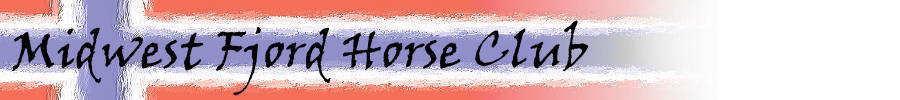 Topic/Item:Who:Date Reminder Cards Feedback:Date reminder cards were mailed for the two spring events.  Jess and Andrew agreed to fund printing and mailing.  Do Denny and Mary agree?  Please vote yes or no.  If yes, Jessica will plan on doing that this weekend. (Denny and Mary both voted ‘Yes” by email)AllYoung Rider Magazine - Fjord Feature - Advertising?May/June issue. It will be on sale May 7th to July 2nd. Deadline to book an ad is March 21stBreeders & Associations20-word Text ad - $291 inch Boxed ad - $1052 inch Boxed ad - $2103 inch Boxed ad - $315Add $100 for COLORRESERVED FOR BREEDERS/FARMS ONLYQuarter Page – $375Half Page – $725Full Page - $1,100Action:  Add Regional Activities to our insurance policyDiscussion:Action:Board Member Elections:Urgent need for nominees for all positions Jessica created an announcement in FacebookThe registration forms for the spring events to be developed by Jessica will also include a push for officer nominations/interestWithout officers, there's no club; this may come down to calling peopleAllWebsite Refresh: By-laws on the minutes pageAdd Events - see belowAll, SarahSpring Events (Additional Details):Registration form for both spring eventsLower Midwest Club Activity (May 18 - 19) Darke County Fairgrounds, Greenville, OH. Topics: Jousting/Games and NFHR Evaluation Demo. Hosts: Patrick and mary Neill (937-459-3382)Upper Midwest Club Activity (May 25 - 27) Barronett, WI (Phil Odden’s Farm) Trail Riding/Camping and NFHR Evaluation Demo. Hosts: Phil and Else Odden (715-491-4146)Officers present at these 2 club events?Upper event, Andrew will be there Sunday & MondayOthers planning on attending the upper event?Any officer planning on the lower event?By-Laws2019 GOAL:  Bylaws may need to be reviewed and revised as a wholeAgenda Build for next meeting THURSDAY, APR 25 (?) 8:00pm:WHOWHATWHENSecrSchedule next board conf call for Thursday April 25th, 8:00 pm3/22/2019TreasTreasWebmaster volunteerAdd By-Laws to the same area as the MinutesTBDTOPICWHATBoard MeetingsThursday April 25th, 8:00 pm; Join online meeting:https://hello.freeconference.com/conf/call/9878632Or, call in using your phone:United States: +1 605-562-0400 Access code: 987 8632One click call on your mobile:+1 605-562-0400,,9878632#Connection Test:https://hello.freeconference.com/system/testYoung Rider AdvertisingMotion:Next MeetingTBD